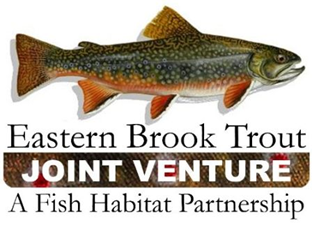 EBTJV Steering Committee MeetingShepherdstown, WVDecember 7, 2016Attendees: Doug Besler, Nat Gillespie, Dianne Timmins, Merry Gallagher, Steve Reeser, Rich Kirn, Pat Hamilton, Steve Faulkner, Callie McMunigal, John Magee, Shawn Rummel, Tim Barry, Jake Rash, Neal Hagstrom, and Steve Perry.The meeting was called to order by Chair Doug Besler at 2:00 p.m. on December 7th.  The first order of business was for the Chair to establish a quorum, which was achieved as 12 Steering Committee members participated in the meeting.The following notes summarize the business conducted during the meeting on December, 2016:The Steering Committee approved the September 2016 Steering Committee Meeting summary.Steve Perry reviewed the FY17 EBTJV Operations and Coordination Project, which the Steering Committee voted to approve and they also ranked it as the number 1 priority project to be funded by FWS-NFHAP funding.The Steering Committee reviewed and approved the Final Project Rankings as recommended by the Review Team.  The final project rankings will be incorporated into the FY17 Accomplishment Report and Workplan the EBTJV will submit to the FWS for NFHAP funding considerations.Steve Perry provided an overview of the EBTJV’s FY17 FWS-NFHAP Funding Allocation Work Plan and Accomplishment Report.The Steering Committee reviewed the outcomes of the Joint Science & Data and Conservation Strategy Committee Meeting.Under other business it was noted that Doug Besler’s second term as Steering Committee Chair had been completed and so the Steering Committee nominated the current Vice Chair Nat Gillespie to the position of Chair.  The Steering Committee voted to approve Nat as its new Chair.  The Steering Committee also took a moment to recognize and thank Doug for his dedication and commitment to serving as the EBTJV’s Steering Committee Chair over the past 4 years.  Additionally, the Steering Committee committed to seeking nominations for the vacant Vice Chair position.The EBTJV Steering Committee Meeting adjourned at 4:00 p.m.